SETTINGThe time and location in which a story takes place is called the setting.  For some stories the setting is very important, while for others it is not.  There are several aspects of a story's setting to consider when examining how setting contributes to a story (some, or all, may be present in a story): Place –Where is the action of the story taking place? Geographical location.  Time – When is the story taking place? (historical period, time of day, year, etc) Weather Conditions – Is it rainy, sunny, stormy, etc? Social Conditions – What is the daily life of the characters like? Does the story contain local qualities and characteristics (writing that focuses on the speech, dress, mannerisms, customs, etc. of a particular place)? Mood or Atmosphere – What feeling is created at the beginning of the story?  Is it bright and cheerful or dark and frightening.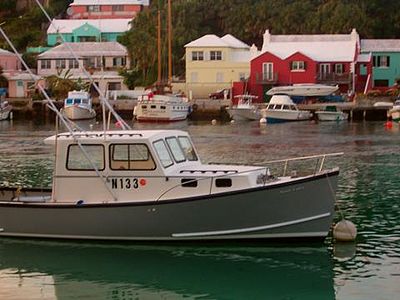 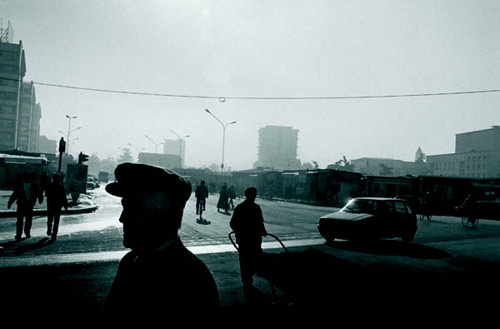 